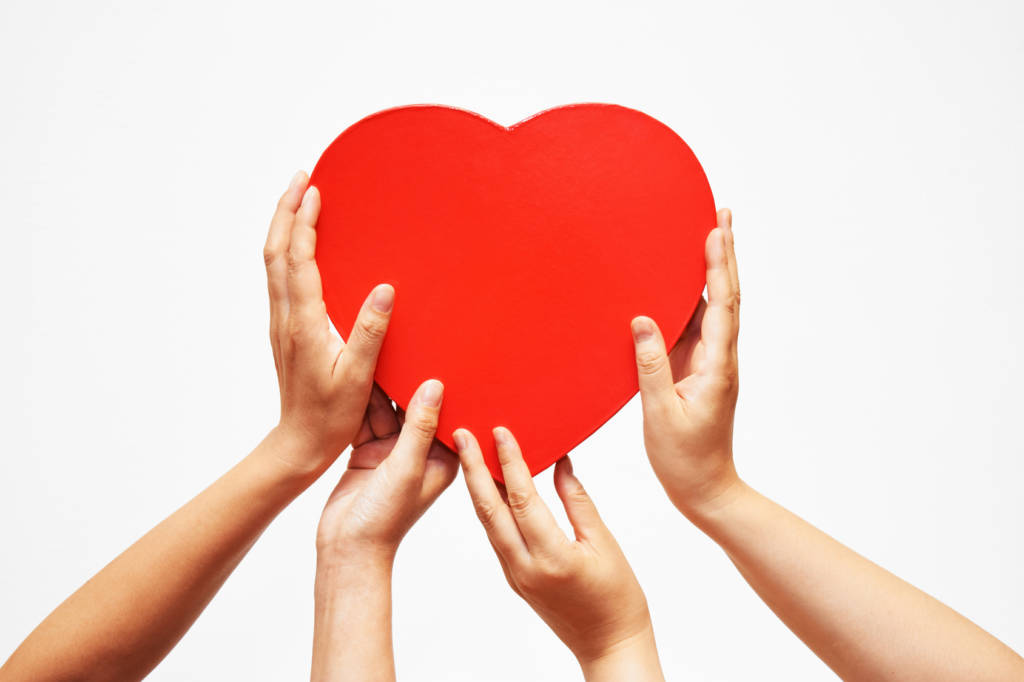 POZDRAWIAM  WSZYSTKICH  UCZNIÓW Z KLAS : 2c, 4a, 6a, 7b, 7d, 7e i 8a!!!!!Maja  Eliasz